AGENDA FOR THE LOUISIANA USED MOTOR VEHICLE COMMISSION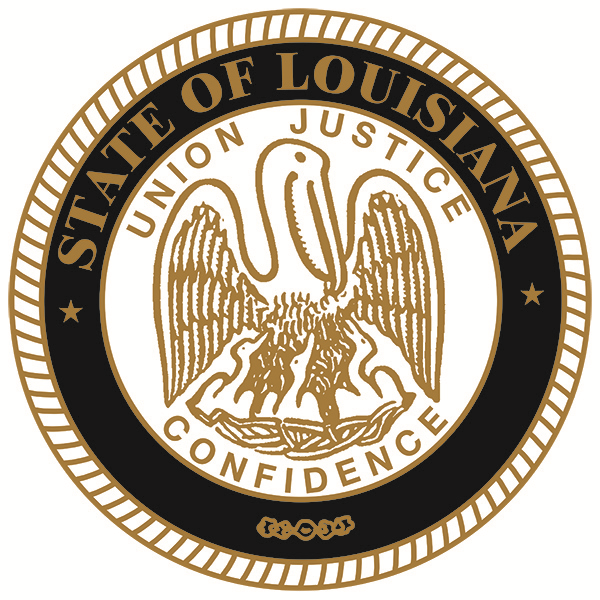 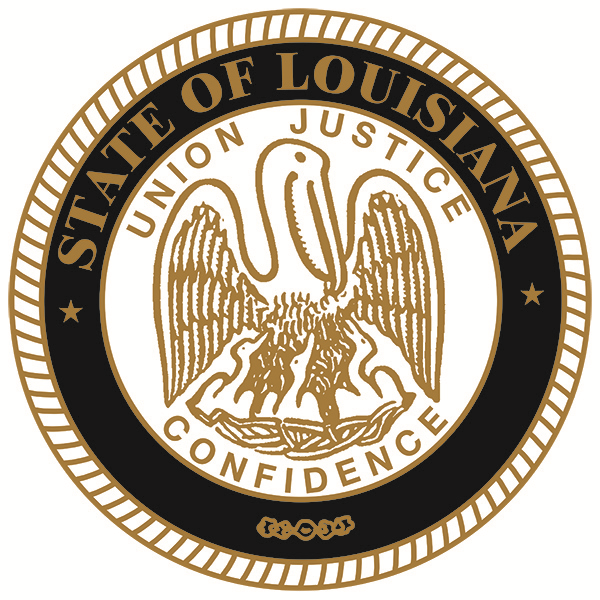 REGULAR MEETING DATE:		January 23, 2017  TIME:		9:30 a.m.PLACE:	Louisiana Used Motor Vehicle Commission 		3132 Valley Creek Drive 		Baton Rouge, LA 70808CALL TO ORDERPLEDGE OF ALLEGIANCE ROLL CALL PUBLIC COMMENTS ADOPTION AND APPROVAL OF MINUTES – November 2016ITEMS FOR DISCUSSION AND ACTIONRatification of Imposed Penalties  Case #2016-5 Express Auto Sales, LLC – (1400 North Causeway Blvd., Metairie, LA 70001)  UD.239402Case #2016-209 Bayou Boyz Wholesale – (2800 Canal Street, New Orleans, LA 70119)  UD.243395Case #2016-343 Spend Five and Drive, LLC – (7518 Highway 182 East, Morgan City, LA 70380)  UD.243753Case #2016-377 Express Auto Sales, LLC – (1400 North Causeway Blvd., Metairie, LA 70001)  UD.239402Case #2016-610 Conrad Auto Sales, LLC – (10200 Greenwell Springs Road, Baton Rouge, LA 70814)  UD.243591Case #2016-618 RM Auto Sales and Accessories – (9111 Interline Avenue, Suite 4A, Baton Rouge, LA 70809)  UD.244387Case #2016-622 Next Ride, LLC – (2002 Main Street, Baker, LA 70714)  UD.244921Case #2016-662 Car Zone USA, LLC – (200 Well Road, West Monroe, LA 71291)  UD.244647Case #2016-727 Ralph’s Auto Sales – (9344 Airline Highway, Baton Rouge, LA 70815)  UD.244842Case #2016-730 Unique Auto Sales, LLC – (2250 Barksdale Blvd., Bossier City, LA  71112)  UD.244704Case #2016-753 Kar City, LLC – (2401 Broad Street, Lake Charles, LA 70601)  UD.244097VII.      LEGISLATIVE COMMITTEE1.   House Resolution No. 158 (Representative Carmody) VIII. 	EXECUTIVE DIRECTOR’S REPORTReview of  Compliance Investigation and Complaint TotalsIX. 	HEARINGS1.  MDG Associates, LLC dba Neighborhood Motors – (3275 Millerville Road, Baton Rouge, LA 70816) UD.002428722.  Holliway’s Dependable Transportation, LLC – (17368 Airline Highway, Prairieville, LA 70769)  UD.00243973X.	ITEMS FOR NEXT AGENDA – February 20, 2017XI.	ADJOURNMENT*Agenda shall be provided to all Commissioners and all employees and contractors of the Commission.Posted by____________________________________ Date: __________________ Time: __________